MINISTERIO DE JUSTICIA Y SEGURIDAD PÚBLICA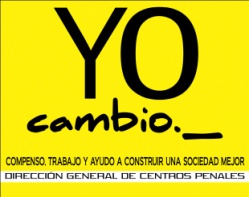 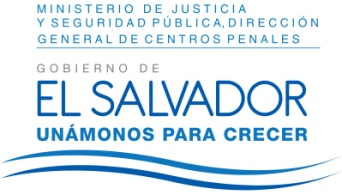 DIRECCIÓN GENERAL DE CENTROS PENALESUNIDAD DE ACCESO A LA INFORMACIÓN PÚBLICA7ª Avenida Norte y Pasaje N° 3 Urbanización Santa Adela Casa N° 1 Sn. Salv.Tel. 2527-8700Vista la solicitud de XXXXXXXXXXXXXXXXXXXXXXXXXXXXX, con Documento Único de Identidad número XXXXXXXXXXXXXXXXXXXXXXXXXXXXXXXXXXXXXXX XXXXXXXXXXXX, quien solicita:“Número de reos por grupos de edad 18-23 y 24-29 años, para el año 2014”.Con el fin de dar cumplimiento a lo solicitado, conforme a los Arts. 1, 2, 3 Lit. a, b, j. Art. 4 Lit. a, b, c, d, e, f, g.  y Art. 65, 69 y 71 de la Ley de Acceso a la Información Pública, la suscrita RESUELVE: Conceder la información según cuadro anexo, recibida en esta Unidad por la Unidad Administrativa correspondiente art. 69 LAIP.Queda expedito el derecho de la persona solicitante de proceder conforme a lo establecido en el art. 82 de la Ley de Acceso a la Información Pública.San Salvador, a las tres horas del día diez de junio de dos mil dieciséis.Licda. Marlene Janeth Cardona AndradeOficial de InformaciónRef. Solicitud UAIP/OIR/145/2016MJCA/mg/fagc